ПОЯСНИТЕЛЬНАЯ ЗАПИСКА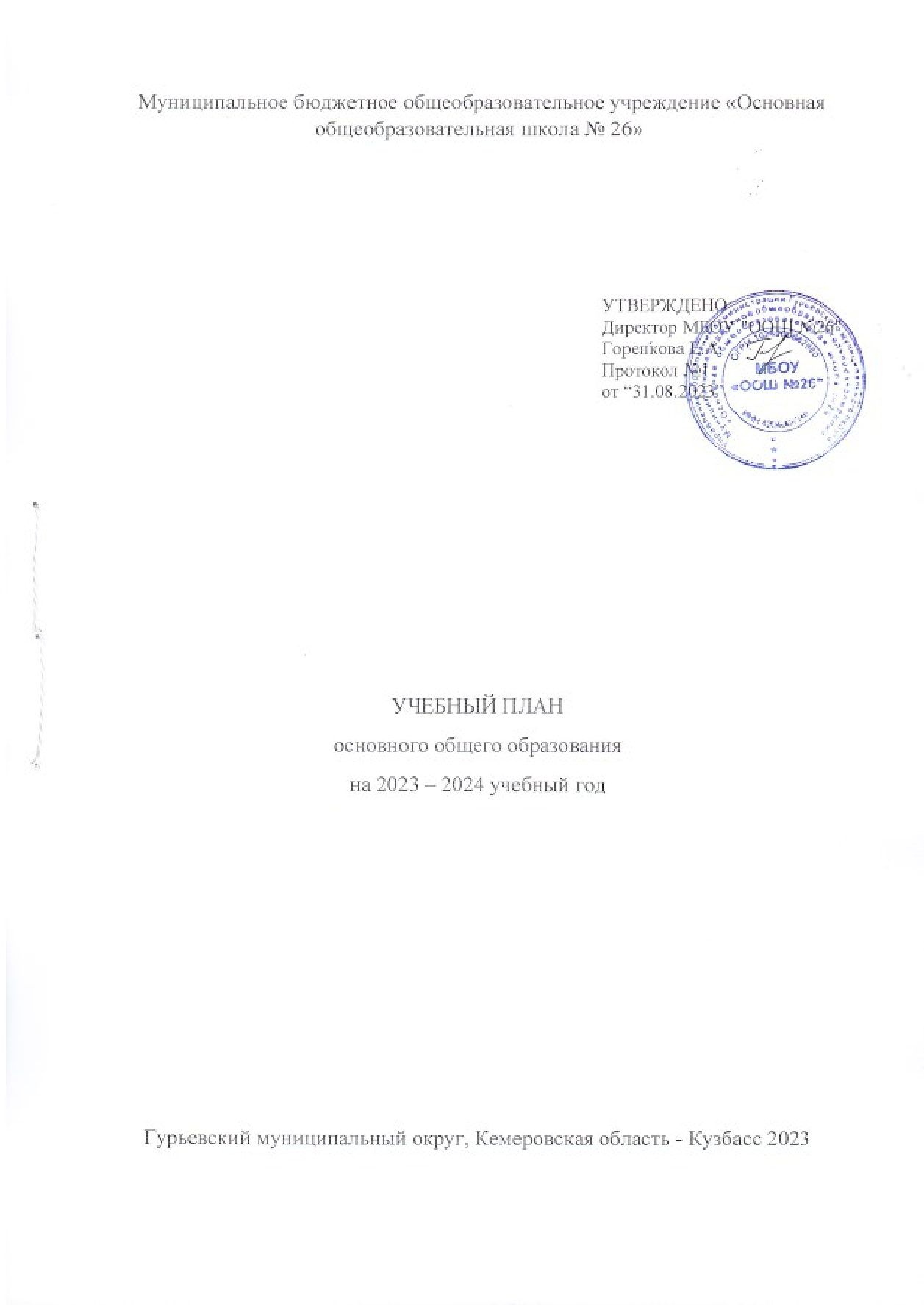 Учебный план основного общего образования Муниципальное бюджетное общеобразовательное учреждение «Основная общеобразовательная школа № 26» (далее - учебный план) для 5-9 классов, реализующих основную образовательную программу основного общего образования, соответствующую ФГОС ООО (приказ Министерства просвещения Российской Федерации от 31.05.2021 № 287 «Об утверждении федерального государственного образовательного стандарта основного общего образования»), фиксирует общий объём нагрузки, максимальный объём аудиторной нагрузки обучающихся, состав и структуру предметных областей, распределяет учебное время, отводимое на их освоение по классам и учебным предметам.Учебный план является частью образовательной программы Муниципальное бюджетное общеобразовательное учреждение «Основная общеобразовательная школа № 26», разработанной в соответствии с ФГОС основного общего образования, с учетом Федеральной образовательной программой основного общего образования, и обеспечивает выполнение санитарно-эпидемиологических требований СП 2.4.3648-20 и гигиенических нормативов и требований СанПиН 1.2.3685-21.Учебный год в Муниципальное бюджетное общеобразовательное учреждение «Основная общеобразовательная школа № 26» начинается 01.09.2023 и заканчивается 26.05.2024. Продолжительность учебного года в 5-9 классах составляет 34 учебные недели. Учебные занятия для учащихся 5-9 классов проводятся по 6-ти дневной учебной неделе.Максимальный объем аудиторной нагрузки обучающихся в неделю составляет  в  5 классе – 32 часа, в  6 классе – 33 часа, в 7 классе – 35 часов, в  8-9 классах – 36 часов. Учебный план состоит из двух частей — обязательной части и части, формируемой участниками образовательных отношений. Обязательная часть учебного плана определяет состав учебных предметов обязательных предметных областей.Часть учебного плана, формируемая участниками образовательных отношений, обеспечивает реализацию индивидуальных потребностей обучающихся. Время, отводимое на данную часть учебного плана внутри максимально допустимой недельной нагрузки обучающихся, может быть использовано: на проведение учебных занятий, обеспечивающих различные интересы обучающихсяВ Муниципальное бюджетное общеобразовательное учреждение «Основная общеобразовательная школа № 26» языком обучения является русский язык.При изучении предметов иностранный язык, технология, информатика осуществляется деление учащихся на подгруппы.Промежуточная аттестация – процедура, проводимая с целью оценки качества освоения обучающимися всего объема учебной дисциплины за учебный год (годовое оценивание).Промежуточная/годовая аттестация обучающихся осуществляется в соответствии с календарным учебным графиком.Все предметы обязательной части учебного плана и  части, формируемой участниками образовательных отношений оцениваются по четвертям. Промежуточная аттестация проходит на последней учебной неделе четверти. Формы и порядок проведения промежуточной аттестации определяются «Положением о формах, периодичности и порядке
текущего контроля успеваемости и промежуточной аттестации обучающихся Муниципальное бюджетное общеобразовательное учреждение «Основная общеобразовательная школа № 26». Освоение основной образовательной программ основного общего образования завершается итоговой аттестацией. Нормативный срок освоения основной образовательной программы основного общего образования составляет 5 лет.УЧЕБНЫЙ ПЛАНПлан внеурочной деятельности (недельный)Муниципальное бюджетное общеобразовательное учреждение «Основная общеобразовательная школа № 26»Предметная областьУчебный предметКоличество часов в неделюКоличество часов в неделюКоличество часов в неделюКоличество часов в неделюКоличество часов в неделюКоличество часов в неделюПредметная областьУчебный предмет5678а8б9Обязательная частьОбязательная частьОбязательная частьОбязательная частьОбязательная частьОбязательная частьОбязательная частьОбязательная частьРусский язык и литератураРусский язык564333Русский язык и литератураЛитература332223Иностранные языкиИностранный язык333333Математика и информатикаМатематика550000Математика и информатикаАлгебра003333Математика и информатикаГеометрия002222Математика и информатикаВероятность и статистика001111Математика и информатикаИнформатика001111Общественно-научные предметыИстория222222.5Общественно-научные предметыОбществознание011111Общественно-научные предметыГеография112222Естественно-научные предметыФизика002223Естественно-научные предметыХимия000222Естественно-научные предметыБиология111222ИскусствоИзобразительное искусство111000ИскусствоМузыка111110ТехнологияТехнология222111Физическая культура и основы безопасности жизнедеятельностиФизическая культура333333Физическая культура и основы безопасности жизнедеятельностиОсновы безопасности жизнедеятельности000111Основы духовно-нравственной культуры народов РоссииОсновы духовно-нравственной культуры народов России110000ИтогоИтого283031323233.5Часть, формируемая участниками образовательных отношенийЧасть, формируемая участниками образовательных отношенийЧасть, формируемая участниками образовательных отношенийЧасть, формируемая участниками образовательных отношенийЧасть, формируемая участниками образовательных отношенийЧасть, формируемая участниками образовательных отношенийЧасть, формируемая участниками образовательных отношенийЧасть, формируемая участниками образовательных отношенийНаименование учебного курсаНаименование учебного курсаМир биологииМир биологии111000Мир географииМир географии110000Моя безопасностьМоя безопасность111000Второй иностранный язык (французский)Второй иностранный язык (французский)000111Мир изобразительного искусстваМир изобразительного искусства000110ИтогоИтого332221ИТОГО недельная нагрузкаИТОГО недельная нагрузка313333343434.5Количество учебных недельКоличество учебных недель343434343434Всего часов в годВсего часов в год105411221122115611561173Учебные курсыКоличество часов в неделюКоличество часов в неделюКоличество часов в неделюКоличество часов в неделюКоличество часов в неделюКоличество часов в неделюУчебные курсы5678а8б9Разговоры о важном111111Путешествие в мир профессий100000Россия - новые горизонты011111Функциональная грамотность. Учимся для жизни.111111Практическая физика001111Гурьевский округ - моя малая родина101111Исследовательская деятельность000010Исследовательская деятельность учащихся001000Английский в совершенстве000002Творчество и мы200000Серебряная шкатулка222220Мир географии000002Медиацентр111111Практическая биология111001Защитники отечества111111Практическая химия000111Строевая подготовка000111Волейбол336666Баскетбол222000Настольный теннис022220Исследовательская деятельность011111Мир искусства002222Исследовательская деятельность002222Закон и подросток111111ИТОГО недельная нагрузка606060606060